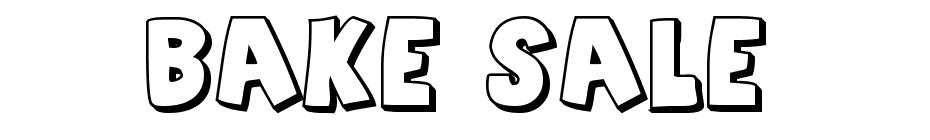 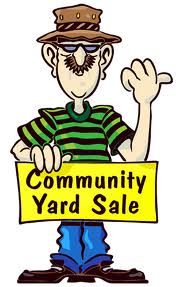 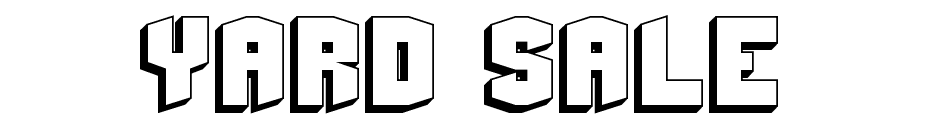 Date: Saturday April 27thWhere: READS Collaborative 101 East Grove St. MiddleboroTime: 9:00-2:00~All proceeds from this yard/bake sale will help defray the cost of a Family Fun Day at Camp Yomechas on July 13th .This event will provide a day of fun and games for our Deaf, hard of hearing, deaf/blind and non-verbal friends and families.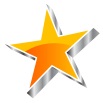 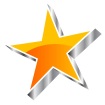 	               How you can help……Donate items for the yard sale (clothes, furniture, house décor etc…)Donate baked goods for the bake sale.Volunteer to set up/clean upVolunteer to do face paintingShare/post this event info Donate crafts/handmade items      ~ Tables will be available for rent $15.00 each table~ For more event info : donations, volunteers, table rentals, and questions, please contact Marianne Molinari :                              manny66@msn.com 